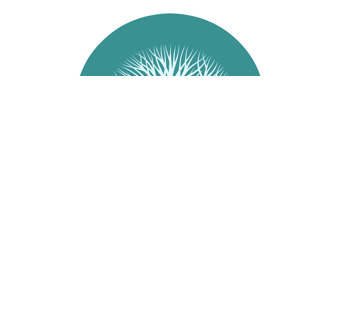          Membership FormFor residents and business people alike who care about their Community.Take an interest and join us helping to shape our community.Incorporated in February 2003, Success Residents Association represents our community.With direct contact with the City of Cockburn, their councilors, Government Departments and other community building bodies, SRA will actively pursue any matters or issues on behalf of the residents.New input, feedback, matters and members are always welcome.Meetings for 2012ContactsMEETINGS                   CONTACTSBi Monthly General Meetings.Commences at 7.00pmEmail: successresidents@gmail.comPostal: P O Box 3597 Success WA 6964Cockburn Youth Centre25 Wentworth Parade, Success                                                 SRA Membership Form                                                 SRA Membership FormName:     __________________________________________________________________________________________________________Name:     __________________________________________________________________________________________________________Address:    _______________________________________________________________________________________________________Address:    _______________________________________________________________________________________________________Email Address:   ________________________________________________________________________________________________Email Address:   ________________________________________________________________________________________________Phone:    (H)_______________________________________________(M)__________________________________________________Phone:    (H)_______________________________________________(M)__________________________________________________Membership Fee: $5.00 per year. To be renewed each year by 30 June.        Receipt No.___________Membership Fee: $5.00 per year. To be renewed each year by 30 June.        Receipt No.___________Membership Form and Fee to be handed to Treasurer at the next General Meeting.Membership Form and Fee to be handed to Treasurer at the next General Meeting.